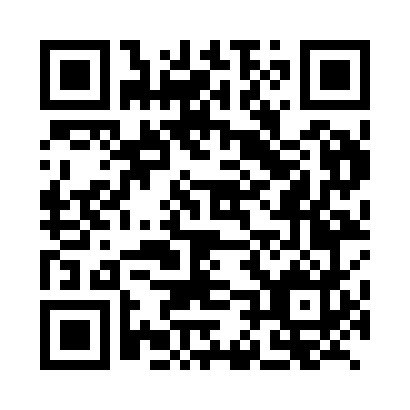 Prayer times for Beka, SloveniaWed 1 May 2024 - Fri 31 May 2024High Latitude Method: Angle Based RulePrayer Calculation Method: Muslim World LeagueAsar Calculation Method: HanafiPrayer times provided by https://www.salahtimes.comDateDayFajrSunriseDhuhrAsrMaghribIsha1Wed3:525:521:016:028:1210:042Thu3:505:501:016:038:1310:063Fri3:485:491:016:048:1410:084Sat3:455:471:016:058:1610:105Sun3:435:461:016:058:1710:126Mon3:415:451:016:068:1810:147Tue3:395:431:016:078:1910:168Wed3:365:421:016:088:2110:189Thu3:345:411:016:088:2210:2010Fri3:325:391:016:098:2310:2211Sat3:305:381:016:108:2410:2412Sun3:285:371:016:108:2510:2613Mon3:255:351:016:118:2710:2814Tue3:235:341:016:128:2810:3015Wed3:215:331:016:138:2910:3216Thu3:195:321:016:138:3010:3417Fri3:175:311:016:148:3110:3618Sat3:155:301:016:158:3210:3819Sun3:135:291:016:158:3410:4020Mon3:115:281:016:168:3510:4221Tue3:095:271:016:178:3610:4422Wed3:075:261:016:178:3710:4523Thu3:055:251:016:188:3810:4724Fri3:035:241:016:188:3910:4925Sat3:025:231:016:198:4010:5126Sun3:005:231:026:208:4110:5327Mon2:585:221:026:208:4210:5528Tue2:565:211:026:218:4310:5629Wed2:555:201:026:218:4410:5830Thu2:535:201:026:228:4511:0031Fri2:515:191:026:238:4611:02